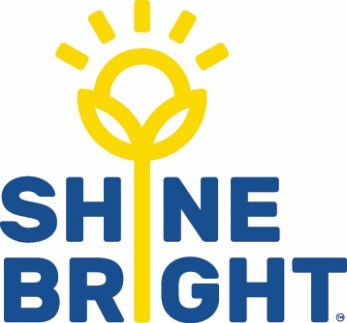 ATTACHMENT 1Sample Conflict of interest disclosure statementDeclaration:I hereby declare the following conflict of interest: (Note: tick all applicable boxes) Please provide a brief outline of the nature of the conflict (details may be included in a separate confidential envelope, if appropriate).Please detail the arrangements proposed to resolve/manage the conflict (details may be included in a separate confidential envelope, if appropriate).I, (insert name in full) 	 hereby agree to:update this disclosure throughout the period of my tenure on the Committee of Management/Board or subcommittee of 	[Service Name].co-operate in the formulation of a Conflict of interest management plan, as required.comply with any conditions or restrictions imposed by the Committee of Management/Board or subcommittee to manage, mitigate or eliminate any actual, potential or perceived conflict of interest.Signed:	 Date: 	Name (in full):Postal address:Position on Committee of Management/Board or subcommitteeACTUALPOTENTIALPERCEIVED